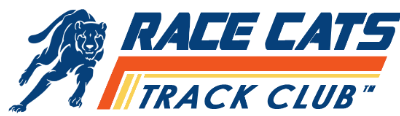 RACE CATS MEET #2Davis High SchoolMay 13th @ 11:00AM (Morning Session) 1:30 (Afternoon Session)Order of TRACK Events (Morning Session)11:00AM.  100M dash-puma, tiger, cheetah, panther, junior high (girls followed by boys in each age category)                   1600M run- puma, tiger, cheetah, panther, junior high (will combine gender and age groups based on registration)                   400M dash-puma, tiger, cheetah, panther, junior high (girls followed by boys in each age category)Order of TRACK Events (Afternoon Session)1:30PM  100M dash-puma, tiger, cheetah, panther, junior high (girls followed by boys in each age category)                   1600M run- puma, tiger, cheetah, panther, junior high (will combine gender and age groups based on registration)                   400M dash-puma, tiger, cheetah, panther, junior high (girls followed by boys in each age category)FIELD Events (open pit *)11:00-1:00PM.   Broad Jump11:00-1:00PM.   Shot Put (softball throw)11:00-1:00PM.   JavelinFIELD Events (open pit *)1:30-3:30PM.   Broad Jump1:30-3:30PM.   Shot Put (softball throw)1:30-3:30PM.    JavelinPLEASE NOTE:*This is a rolling schedule. We will move ahead whenever possible.*Please get a bib sticker from your coach before your first event. Coaches will have signs so that you can find them to get your sticker! *At first call, make your way to the starting line to check-in.  We will have a sign with age groups that they can stand by as we check them in. Parents, please help your children get to the start line!  Then feel free to cheer from the stands. :)*In all running events, the youngest will go first and girls will be followed by boys. *”Open pit” means that you may get your marks at any time during the time frame*The infield will be primarily closed to everyone except athletes, officials and volunteers. And parents walking children to the check-in. REGISTRATION:Registration will be done through runnercard and will open Tuesday May 9stAll athletes must register ahead of time, registration will close at 12:00PM on Friday, May 12th.We will NOT have day of registrationCost of meet is $5/event for any athletes not registered with Race Cats. Please venmo @jami_Caldwell $5 for each event when you pick up their numbers.  Race Cats compete for free!RUNNERCARD REGISTRATION INSTRUCTIONS:You will need to complete your registration by the registration deadline. (no exceptions).Find the MORNING meet on Runnercard here or AFTERNOON here.At the top there is a Register button (click that)On the left side there is an Individuals section. You will click on Individual Signup even if you are on a team (you will be able to choose your team later).DO NOT CREATE AN ACCOUNT (this is for coaches only in order to register relay teams).You will then click on Agree to the Liability Waiver.Fill out your Athlete’s NameThen fill in their birthdate (the rest of that section is optional)Under Team Affiliation just click on Unattached or Team but leave the team field blank.Under Questions it will allow you to select your team if you are on one. Select your elementary! Select the events your athlete will compete in (please choose the right gender and age division (according to chart below)).  Please choose the correct age division - remember it is not always their current age, but based on the year they were born:Year of Birth Age Division Puma born 2017 and under: (turning 6 & Under in 2023)Tiger born 2015-2016: (turning 7-8 in 2023)Cheetah born 2013-2014: (turning 9-10 in 2023)Panther born 2011-2012: (turning 11-12 in 2023)Middle school born 2009-2010: (turning 13-14 in 2023)Awards:We will give awards for top 6 in each age group and event in BOTH the morning AND afternoon session. We will give these to coaches by Wednesday of the following week!